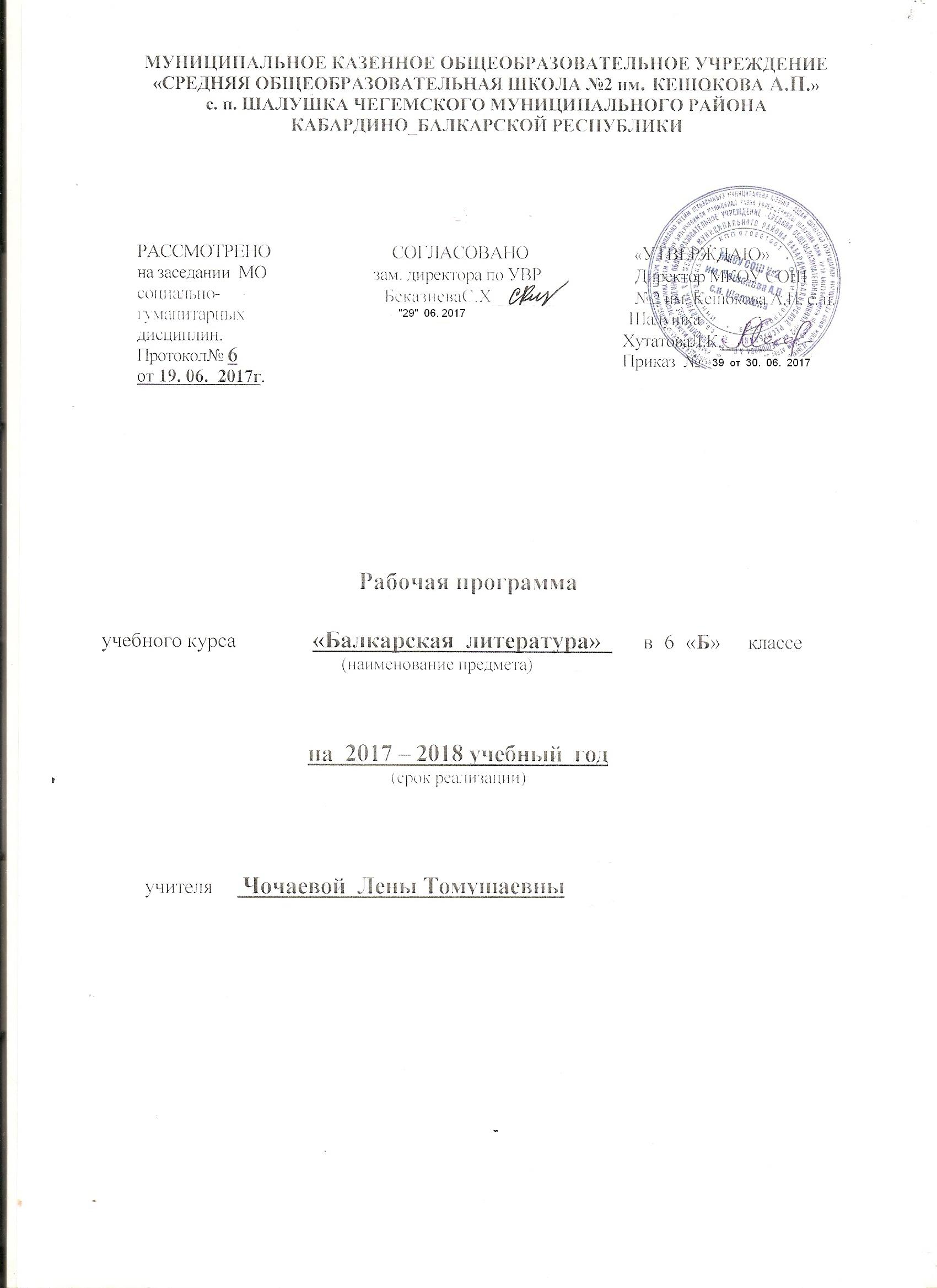                                          Пояснительная записка  Рабочая программа по балкарской литературе    под ред. Толгурова З.Х. составлена на основе: - Примерной  программы по балкарской литературе под ред. Толгурова З.Х.,  ; Рабочая программа разработана в соответствии: - с основной образовательной программой   основного общего образования МКОУ СОШ№2 им. Кешокова А.П. с.п. Шалушка; -  учебным планом МКОУ СОШ№2 им. Кешокова А.П. с.п. Шалушка . -с локальным актом МКОУ СОШ№2 им. Кешокова А. П.  с.п. Шалушка «Положение о разработке и утверждении рабочих программ, отдельных предметов, курсов, дисциплин, (модулей)»Рабочая программа предназначена для изучения балкарской литературы в 6 классах по учебнику  «Малкъар литература»  под ред С.А.Мусукаевой.  Описание места учебного предмета в учебном плане В соответствии с   учебным планом МКОУ СОШ№2 им. Кешокова А.П. с.п. Шалушка рабочая программа рассчитана на преподавание в 6 классах в объеме  70 часов. Количество часов в год –  70  часов. Количество часов в неделю –  2 часа. Количество контрольных работ   - 4                              Используемый УМК       Планируемые результаты освоения учебного предмета: Личностными результатами выпускников основной школы, формируемыми при изучении предмета «Балкарская литература», являются:формирование ответственного отношения к учению, готовности и способности обучающихся к саморазвитию и самообразованию;формирование осознанного, уважительного и доброжелательного отношения к другому человеку, его мнению, мировоззрению, культуре, языку, вере, гражданской позиции, к истории, религии, языкам;    формирование коммуникативной компетентности со сверстниками, старшими и младшими в процессе образовательной, общественно полезной, учебно-исследовательской, творческой и других видов деятельности; использование для решения познавательных и коммуникативных задач различных источников информации (словари, энциклопедии, интернет-ресурсы и др.).Метапредметные результаты изучения предмета «Балкарской литературы» в основной школе:умение понимать проблему, выдвигать гипотезу, структурировать материал, подбирать аргументы для подтверждения собственной позиции, выделять причинно-следственные связи в устных и письменных высказываниях, формулировать выводы; владение основами самоконтроля, самооценки, принятия решений и осуществления осознанного выбора в учебной и познавательной деятельности;смысловое чтение;умение организовывать учебное сотрудничество и совместную деятельность с учителем и сверстниками; работать индивидуально и в группе; находить общее решение и разрешать конфликты на основе согласования позиций и учёта интересов; формулировать, аргументировать и отстаивать своё мнение;умение осознанно использовать речевые средства в соответствии с задачей коммуникации, для выражения своих чувств, мыслей и потребностей; планирования и регуляции своей деятельности; владение устной и письменной речью; монологической контекстной речью;умение работать с разными источниками информации, находить ее, анализировать, использовать в самостоятельной деятельности. Предметные результаты выпускников основной школы состоят в следующем:1) в познавательной сфере:• понимание ключевых проблем изученных произведений  фольклора балкарского народа,  • понимание связи литературных произведений с эпохой их написания, выявление заложенных в них вневременных, непреходящих нравственных ценностей и их современного звучания;• умение анализировать литературное произведение: определять его принадлежность к одному из литературных родов и жанров; понимать и формулировать тему, идею, нравственный пафос литературного произведения, характеризовать его героев, сопоставлять героев одного или нескольких произведений; • определение в произведении элементов сюжета, композиции, изобразительно-выразительных средств языка, понимание их роли в раскрытии идейно художественного содержания произведения (элементы филологического анализа);• владение элементарной литературоведческой терминологией при анализе литературного произведения;2) в ценностно-ориентационной сфере:• приобщение к духовно-нравственным ценностям балкарской  литературы и культуры, сопоставление их с духовно-нравственными ценностями других народов;• формулирование собственного отношения к произведениям балкарской  литературы, их оценка; • собственная интерпретация (в отдельных случаях) изученных литературных произведений;• понимание авторской позиции и свое отношение к ней;3) в коммуникативной сфере:• восприятие на слух литературных произведений разных жанров, осмысленное чтение и адекватное восприятие; • умение пересказывать прозаические произведения или их отрывки с использованием образных средств русского языка и цитат из текста; отвечать на вопросы по прослушанному или прочитанному тексту; создавать устные монологические высказывания разного типа; уметь вести диалог;• написание изложений и сочинений на темы, связанные с тематикой, проблематикой изученных произведений, классные и домашние творческие работы, рефераты на литературные и общекультурные темы;4) в эстетической сфере:• понимание образной природы литературы как явления словесного искусства; эстетическое восприятие произведений литературы; формирование эстетического вкуса;• понимание балкарского  слова в его эстетической функции, роли изобразительно-выразительных языковых средств в создании художественных образов литературных произведений.         Содержание учебного предмета.Кириш Литератураны сёз искусствоча ангылатыуМалкъар халкъны кёлден чыгъармачылыгъыМалкъар нарт таурухла бла мифле.  Нарт таурухла. Нарт жигитлени энчиликлери. Эмегенле бла нартла.Нартланы халкъ таурухлада жерлери.«Нарт темирчи Дебет»Дебетни сыфаты. Таурухну тили, ниет магъанасы, сурат-лау энчиликлери. Семиртиу энчилиги.«Сосурукъ бла эмеген»Таурухну чюйрелиги. Сосурукъну жигитлиги, аны халкъы-на кертичилиги. Таурухну къуралыу суратлау энчилиги.«Пелиуан Къарашауай»Къарашауайны къылыгъы. Тюзлюкню ёкюлюча суратла-ныуу.  Къарашауайны башха нартладан энчилиги. Таурухну тили, суратлау къолайы.«Ариу Сатанай»Сатанайны къадары, аны кёз къаматхан ариулугъу.Нарт таурухлада алмостуланы суратланыулары.Миллетибизни тарыхында мифле.«Миф» дегенни ангылатыу. «Илкер ташны жашлары»Малкъар халкъ жырла  Халкъ жырланы къауумлары, аланы тарых магъаналары.«Апсаты»Жырда мажюсюлюкню илишанлары. Апсатыгъа табы-ныу. Уучу бла Апсаты. Апсатыны кёлюн алыр муратда айтыл-гъан эпитетле. Жырны суратлау кючю, даражасы.«Эрирей»Урунуугъа жораланнганын ангылатыу. Урунууну тейри-сини миллет бети, энчилигича ачыкъланыуу. Аны магъанасы.«Долай»Жырны мажюсюлюк бла байламлыгъы. Адамлыкъны, урунууну юсюнден айтылгъан сёзле, тенглешдириуле. «Долай» жырланыучу кезиу.«Ийнай» - къол  хунерликни тейриси. Кийиз уруу.«Ийнай» жырланыучу заман. Малкъар тиширыуланы ёмюрледен келген къол усталыкъларын ачыкълау.«Бёлляу»Бешик жырда адамланы насыплы жашаугъа термилген-лерин, иги къууум этгенлерин миллетни къылыгъынча ангы-латыу. Жаш тёлюню адепли, тизгинли ёсеригине излемлени суратланыуу. Жырны тили, суратлау энчилиги.Мажюсю заманлада ийнаныуланы юслеринден ангылам.Малкъар адабиятданМёчюланы Кязим.   «Къар кюн арбазыма къон-нган чыпчыкъгъа»,  «Ата-ана»Чыпчыкъны къадарын халкъны къадары бла тенглеш-дириу. Поэзияда символиканы суратлау магъанасы.Къулийланы Къайсын.   «Балам, бу жерге…», «Тау- келлик жырчыгъы»Биринчи назмуда тёлюлени байламлыкъларыны ачыкъла-ныуу.Жашауну чексизлигини юсюнден поэтни оюму. Назму-ланы юйретиу  магъаналары. Поэтни тил байлыгъы, шатык-лыгъы, хаты.Отарланы Керим.     «Жабалакъ…»Поэт келе тургъан жазны, табийгъат илишанланы къалай суратлагъанын билдириу.  Назмуну тил  байлыгъы, жазылыу амаллары.Текуланы Жамал.  «Дугъума шай»Аппаны бла туудугъуну араларында байламлыкъны ачыкъланыуу.Маммеланы Ибрагим.    «Дорбункъул юй ишлейме», «Ким кимни юйретгенди?»Назмуланы ниетлери, тил энчиликлери, юйретиу магъана-лары.Шахмырзаланы Саид.   «Малкъар таула»Назмуда малкъар тауланы суратланыуу, адамны жюреги бла туугъан жерини байламлыкълары.Отарланы Саид.    «Буду санга аманатым»Жазыучуну чыгъармаларында табийгъатны суратлау амалла.Залийханланы Жанакъайыт.   «Кесинг хыйсап этчи, Бияслан»Хапарны эс алдырыу кючю. Баш жигитлерини сыфат-ларын ачыкълауда авторну усталыгъы. Суратлау энчилиги.Мокъаланы Магомет.   «Мени юйюм», «Мени шахарым»Адамны инсанлыгъын, табийгъатны айбатлыгъын ачыкъ-лауда авторну энчилиги. Лирика жигитни кёз къарамы, фи-кири. Назмуланы суратлау амаллары.Адабиятны теориясы. Суратлау сыфатны юсюн-ден ангылам.Зумакъулланы Танзиля.   «Ата журтум – Малкъарым»Поэтни ата журтуна сюймеклигин ачыкълауда суратлау амаллары.Адабиятны теориясы. Эпитетлени кючю бла авторну къарамын ачыкълау.Бабаланы Ибрахим.   «Жай агъачда», «Кёк бла чек»Табийгъатны энчилигин суратлауда поэтни усталыгъы. Суратлау-ачыкълау мадарларыны къаууму.Моттайланы Светлана.    «Алтын гебенек»Назмуда туугъан жерни бла мамырлыкъны «алтын гебе-некни» сыфатыны юсю бла кёргюзтюлюую. Тауланы, кёкню, жерни да мамырлыкъгъа итиниулери.Гуртуланы Элдар.    «Къарт эшекни къадары»Жашауну техника бла байламлыгъы, аны иги эм осал илишанлары. Инсанланы жюрек жумушакълыкъгъа чакъы-рыуну ачыкъланыуу.Адабиятны теориясы. Суратлау проза чыгъар-маны юсюнден жанрла. Хапарны тюрлюлери.Гуртуланы Салих.   «Жер татыуу»Назмуда табийгъатны суратланыуу, тили, суратлау амал-лары.Созайланы Ахмат.    «Жангы кырдыкгъа къууа-нып жырлай»Адам бла жерни байламлыкълары. Урунууну суратла-ныуу. Назмуну ниети.Толгъурланы Зейтун. (  «Айыуташ»Ата журт урушну заманында таулу сабийлени туугъан журт деген ангыламны къалай билгенлери. Тюз къылыкълы жигитле бла сатхыч адамла. Мустафирни бла Мусосну сыфатлары. Хапарны тили, суратлау амаллары.Мусукаланы Сакийнат.    «Элия ай»Сабийни ариу ёсдюрюуню, анга дуния ангылатыуну дерслери.Шауаланы Хасан.   «Тузакъ» (повестьден юзюк).Миллет бушууну суратланыуу. Сыфатла къурау бла бай-ламлы жазыучуну мадарлыгъы.Ёлмезланы Мурадин.   «Сабийлигими жыры»Киши жеринде жашауну къыйынлыгъы. Ётмекни сыйлы кёрюуню юлгюсю.Ахматланы Сафарият.   «Къарт къойчуну жыры»Къартны сыфаты. Аны эс берген дерслери.Гулаланы Башир.    «Къуш уя»Хапарны тамсил магъанасы. Анда халкъыбыз кёрген къыйынлыкъланы суратланыуу. Жашырын тилни хайырла-ныуда жазыучуну усталыгъы.Тёппеланы Алим.    «Асыралгъан алмала»Асыралгъан алмала – тансыкълыкъны, сакълауну белги-лери. Жашау кертиликни ачыкълау.Табакъсойланы Мухтар.    «Бешик ишлейди аппа»Халкъны эримез байлыгъын суратлауда авторну инсан сезимлиги, усталыгъы.Къарачай адабиятданСеменланы Исмайыл.   «Минги тау»Жыр къалай белгилиди? Ол алай ариу хар кимге да нек кёрюнеди?Байрамукъланы Фатима.   «Мен энтта къайтырма»  (повестьден юзюк).Повестьни ниет магъанасы. Жазыучуну тил усталыгъыЁзденланы Альберт.   «Тау къушну уясы»Поэтни назмуда Ата журтуна сюймеклигин ачыкълауда сёз байлыгъы.Кёлден билирге тийиншли чыгъармалаХалкъ жырладан: «Долай» неда «Ийнай» жырланы къауу-мундан (окъуучула кеслери сайлагъан)Семенланы И.  «Минги тау»Къулийланы Къ. «Умут жырчыкъ…»Мокъаланы М. «Жарыкъ чыпчыкъ»Гулаланы Б. «Къуш уя» (устаз сайлагъан кесегин)Классдан тышында окъургъа тийишли чыгъармалаНарт таурухла:«Ёрюзмек бла Ногъайчыкъ»«Сибилчи»«Батыр къарашауай бла Гемуда»«Нарт Рачыкъау»Мифле:«Илкер ташны жашлары»«Ажо бла Агъач киши»Чыгъармаланы барысын да окъургъа – 56 сагъат.Классдан тышында окъулгъанны сюзерге – 4сагъат.Байламлы тилни ёсдюрюуге – 8 сагъат.                                                                  Тематическое планирование   Календарно- тематическое планирование                                Порядковый                            номер учебникаАвтор/авторский коллективНаименование учебникаКлассНаименование издателя(ей) учебникаАдрес страницы об учебникеАдрес страницы об учебнике на официальном сайте издателя (издательства)Филология (предметная область)Филология (предметная область)Филология (предметная область)Филология (предметная область)Балкарская литература (учебный предмет)Балкарская литература (учебный предмет)Балкарская литература (учебный предмет)Балкарская литература (учебный предмет)Мусукаева  С. А.«Малкъар литература»6  Нальчик: «Эльбрус»http://www.akademkniga.ru/catalog/15/1194/№ п/пТема разделаКоличествочасовВ том числеВ том числе№ п/пТема разделаКоличествочасовЛабораторные, практические работы (тема)(Для филологов – изложения, сочинения, развернутые ответы на вопросы - РР)	Контрольные и диагностические работы (тема)Кириш1Малкъар халкъны  таурухлары.7Малкъар халкъ жырла7Малкъар адабиятдан40Кеденжазма «Табиигъатны сакъла»1Эсденжазма«Адамлыкъ бла адамсызлыкъ»1Классдан тышында окъургъа8Кеденжазма«Мустафирни жигитлиги»1Байламлы тил4Жылны ичинде окъулгъанны къайтарыу.3Итого:Итого:704№/№Тема урокаКол-часПланируемые результаты Планируемые результаты Планируемые результаты Планируемые результаты Дата проведенияДата проведения№/№Тема урокаКол-часПланируемые результаты Планируемые результаты Планируемые результаты Планируемые результаты По плануПо факту Примечания №/№Тема урокаКол-часЛичностные Предметные Предметные Метапредметные По плануПо факту Примечания 1Литератураны сёз исскусствоча ангылатыу1Литература сёз искусстводуЛитература сёз искусство болгъанын билиргеТекстни штык окургъа, айта билиргеЛитература сёз искусство болгъанын билиргеТекстни штык окургъа, айта билиргеКоммуникативные: Кесингикинден башха хар адамны кесини акъылы, оюму болургъа  амалын ангыларгъа, аланы оюмларына эсеплеп эс бурургъа бирге ишлегенде, ушакъ бардыргъандаПознавательные: Айырылгъан темада айтылгъанны  бир шартха кёре жорукъгъа салыргъа, тизерге эм тенглешдирирге, класслагъа бёле билиргеРегулятивные:Берилген борчха аны излемлерине, шартларына кёре кесинги этиулеринги план бла жарашдырыргъа2Халкъ таурухланы миллет жашау бла байламлыкълары1Нарт таурухланы жашау бла байламлыкъларыНарт таурухланы жашау бла байламлыкъларыНарт таурухланы жашау кеси туудургъанын билиргеНарт таурухланы жашау кеси туудургъанын билиргеНарт таурухланы жашау кеси туудургъанын билиргеНарт таурухланы жашау кеси туудургъанын билиргеКоммуникативные: Кесинги оюмунгу , акъылынгы къурай билиргеПознавательные: Борчланы тюрлю тюрлю мадарла бла тындырыугъа эс салыргъаРегулятивные:Этген халатланы тергерге, анга кёре этиулеге иш бошалгъандан сора  керекли тюзетиулени кийирирге3Нарт таурухну юсюнден ангылам1Нарт жигитлени энчиликлериНарт таурухланы не бла багъалы болгъанларын билирге Хапар айтыу, соруулагъа жууап этиуНарт таурухланы не бла багъалы болгъанларын билирге Хапар айтыу, соруулагъа жууап этиуКоммуникативные: Кесингикинден башха хар адамны кесини акъылы, оюму болургъа  амалын ангыларгъа, аланы оюмларына эсеплеп эс бурургъа бирге ишлегенде, ушакъ бардыргъандаПознавательные: Айырылгъан темада айтылгъанны  бир шартха кёре жорукъгъа салыргъа, тизерге эм тенглешдирирге, класслагъа бёле билиргеРегулятивные:Берилген борчха аны излемлерине, шартларына кёре кесинги этиулеринги план бла жарашдырыргъа4«Нарт темирчи Дебет»1Дебетни сыаты Таурухну тили, ниет магъанасыШатык окъуй, дебетни юсюнден таурухну сюжетин билирге,Таурухну магъанасын, ниетин сюжетин билиргеШатык окъуй, дебетни юсюнден таурухну сюжетин билирге,Таурухну магъанасын, ниетин сюжетин билиргеКоммуникативные: Селешиуде негерге ангылашхан айтыула къураргъа, ол нении ангылагъанын, кёргенин эсге алыргъа;Познавательные: Тындырмай амалы болмагъан ишни оюмну къысха айтыргъаРегулятивные: Шатык тилли, ауаз формада окъуу этиулени тындырыргъа 5«Сосурукъ бла эмеген»1Таурухну чюйрелигиСосурукъну жигитлиги, аны халкъгъа кертичилигиШатык окъуй, таурухну сюжетин айта билирге. Шатык окъургъа юйрениу, соруулагъа жууап этиуШатык окъуй, таурухну сюжетин айта билирге. Шатык окъургъа юйрениу, соруулагъа жууап этиуКоммуникативные: Башха оюмланы тергерге эм бирге келишдирип ишлерге итиниргеПознавательные: Билимни къурамына эс бурургъаРегулятивные:Мадар бла ишни хыйсабларын айыра билирге6Сосурукъну жигитлиги, аны халкъгъа кертичилиги1Таурухну къуралыу суратлау энчилигиСоруулагъа жууап этебилиргеЧыгъарманы сюжетин кеси сёзлери бла айта билирге. Хапар жарашдырыуСоруулагъа жууап этебилиргеЧыгъарманы сюжетин кеси сёзлери бла айта билирге. Хапар жарашдырыуКоммуникативные: Селешиуде монолог бла хайырланыргъа, диалог къураргъаПознавательные: Кеси кючю бла борчну тындырыргъа амалла, жолла табаргъаРегулятивные:Устазны белги салыууна адекватно къараргъа7Гипербола. «Сосурукъ бла эмеген» деген таурухда гиперболаны магъанасы1таурухда гиперболаны магъанасыГипербола не болгъанын билирге, чыгъармада гиперболаланы табаргъа. Тилни ёсдюрюу, таурухну кеси сёзлери бла айтыуГипербола не болгъанын билирге, чыгъармада гиперболаланы табаргъа. Тилни ёсдюрюу, таурухну кеси сёзлери бла айтыуКоммуникативные: Селешиуде монолог бла хайырланыргъа, диалог къураргъаПознавательные: Кеси кючю бла борчну тындырыргъа амалла, жолла табаргъаРегулятивные:Устазны белги салыууна адекватно къараргъа8« Пелиуан Къарашауай»1Къарашауайны къылыгъыКъарашауай- тюзлюкню ёкюлюШатык окъуй, чыгъарманы ниет магъанасын ачыкълай билирге.Чыгъарманы кеси сёзлери бла айта билиргеШатык окъуй, чыгъарманы ниет магъанасын ачыкълай билирге.Чыгъарманы кеси сёзлери бла айта билиргеКоммуникативные: Окъуу этиулени низамгъа салгъанда, ушакъ бла хайырлана билиргеПознавательные: Окъуу борчланы тындырыргъа китапла бла хайырлана керекли информацияны излергеРегулятивные:Окъуу борчну ангыларгъа, къалгъа алыргъа эм сакъларгъа9Къарашауайны башха нартладан энчилиги1Таурухну тили, къуралыу, суратлау энчилигиКъарашауайны башха нартладан энчилигиЧыгъарманы сюжетин билиргеСоруулагъа жуап эте билирге. Хапар жарашдырыргъа юйрениуЧыгъарманы сюжетин билиргеСоруулагъа жуап эте билирге. Хапар жарашдырыргъа юйрениуКоммуникативные: Бирге ишлегенде оюмлары къаршчы келселе да бирча оюмгъа келирге негер бла, сёз бегите билиргеПознавательные: Сылтау-себеп байламлыкъны таба билиргеРегулятивные:Результатха кёре ахыр эм хар атламлы тинтиуню толтура билирге10Кл.тыш. «Ариу Сатанай»1Сатанайны къадары, аны кёз къаматхан ариулугъуТаурухда алмостуланы суратланыуларыТаурухну сюжетин, ниет магъанасын ачыкълай билиргеСоруулагъа жууап эте билиргеТаурухну сюжетин, ниет магъанасын ачыкълай билиргеСоруулагъа жууап эте билиргеКоммуникативные: Соруула бере билиргеПознавательные: Кеси кючю бла борчну тындырыргъа амалла, жолла табаргъаРегулятивные:Салыннган бегимлени  амалларын тинтгенде жорукъланы эсге алыргъа11Кл..тыш. «Ёрюзмек бла Ногъайчыкъ»1Нартланы къылыкъларыТаурухну сюжетин, ниет магъанасын ачыкълай билиргеСоруулагъа жууап эте билиргеТаурухну сюжетин, ниет магъанасын ачыкълай билиргеСоруулагъа жууап эте билиргеКоммуникативные: Кесинги оюмунгу , акъылынгы къурай билиргеПознавательные: Хар тюрлю текстден баш магъанасын чыгъара билиргеРегулятивные:Этген халатланы тергерге, анга кёре этиулеге иш бошалгъандан сора  керекли тюзетиулени кийирирге12 Кл. тыш.«Илкер ташны жашлары»1Миф дегенни ангылатыуМифни таурухдан айыра билиргеСоруулагъа жууап эте, кеси сёзлери дла  айта билиргеМифни таурухдан айыра билиргеСоруулагъа жууап эте, кеси сёзлери дла  айта билирге Коммуникативные: Башха хар адамны сеникинден башха кесини акъылы, оюму болургъа  амалын ангыларгъа, аланы оюмларына эсеплеп эс бурургъа бирге ишлегенде, ушакъ бардыргъандаПознавательные: Тинтилген теманы бек керекли эм аз магъаналы ышанларын анализ эте билиргеРегулятивные:Берилген борчха аны излемлерине, шартларына кёре кесинги этиулеринги план бла жарашдырыргъа13Кл.тыш.  «Батыр Къарашауай бла Гемуда»1Нартланы къылыкъларыНартланы къылыкъларыХапар жарашдырыргъа юйрениу, соруулагъа жууап этиуХапар жарашдырыргъа юйрениу, соруулагъа жууап этиу Коммуникативные: Селешиуде негерге ангылашхан айтыула къураргъа, ол нении ангылагъанын, кёргенин эсге алыргъа;Познавательные: Окъуу борчланы тындырыргъа китапла бла хайырлана керекли информацияны излергеРегулятивные:Окъуу ишлени керекли заманда, шатык уллу ауаз бла тыйыншлы формада этерге14Кл.тыш.  «Батыр Къарашауай бла Гемуда»1Нартланы энчиликлериНарт таурухлада малкъар халкъны акъылы, ниети умуту, къуанчы жарсыуу кёргюзтюледиле.Таурухланы кеси сёзлери бла айта билирге. Кёлденжазма жазаргъа материал хазырлауТаурухланы кеси сёзлери бла айта билирге. Кёлденжазма жазаргъа материал хазырлау Коммуникативные: Селешиуде монолог бла хайырланыргъа, диалог къураргъа Познавательные: Сёлешиуню тюшюнюп айтыуну ауаз бла эм жазыу формада кеси сюйгенча къураргъаРегулятивные:Мадар бла ишни хыйсабларын айыра билирге15 Кл.тыш.  «Батыр Къарашауай бла Гемуда»1Нарт таурухлада малкъар халкъны акъылы, ниети умуту, къуанчы жарсыуу кёргюзтюледиле Материалгъа кере, плпн жарашдырып,   нарт таурухну баш магъанасын ачыкъларгъа. Материалгъа кере, плпн жарашдырып,   нарт таурухну баш магъанасын ачыкъларгъа.Коммуникативные: Селешиуде негерге ангылашхан айтыула къураргъа, ол нении ангылагъанын, кёргенин эсге алыргъа;Познавательные: Кесекледен сау оюмну къараууча синтез эте билиргеРегулятивные:Этген халатланы тергерге, анга кёре этиулеге иш бошалгъандан сора  керекли тюзетиулени кийирирге16Кл. тыш. «Нарт Рачыкау»1Нарт Рачыкауну сыфатыТаурухну тили, суратлау амалларыКеси алларына окъуп, таурухну айта билиргеШатык окъутуу, соруулагъа жууап этиу, хапар жарашдыКеси алларына окъуп, таурухну айта билиргеШатык окъутуу, соруулагъа жууап этиу, хапар жарашдыКоммуникативные: Кесинги оюмунгу , акъылынгы къурай билиргеПознавательные: Билимни къурамына эс бурургъаРегулятивные:Салыннган бегимлени  амалларын тинтгенде жорукъланы эсге алыргъа17Малкъар халкъ жырла. «Апсатыны жыры1Халкъ жырланы къаумлары, аланы тарых магъаналары.УУчу бла АпсатыАпсатыны кёлюн алыр муратда айтылгъан эпитетлеШатык окъургъа кеси сёзлери бла айта билиргеСоруулагъа жуапэте ,кеси сёзлери бла айта билиргеШатык окъургъа кеси сёзлери бла айта билиргеСоруулагъа жуапэте ,кеси сёзлери бла айта билиргеКоммуникативные: Башха хар адамны сеникинден башха кесини акъылы, оюму болургъа  амалын ангыларгъа, аланы оюмларына эсеплеп эс бурургъа бирге ишлегенде, ушакъ бардыргъандаПознавательные: Сёлешиуню тюшюнюп айтыуну ауаз бла эм жазыу формада кеси сюйгенча къураргъаРегулятивные:Мадар бла ишни хыйсабларын айыра билирге18Апсатыгъа табыныу.Жырда айтылгъан эпитетле.1Жырда мажюсюлюкню илишинларыАпсатыгъа табыныу.Жырны суратлау кючю, даражасы.Сруулагъа жууап эте, эпитетле бла хайырлана билиргеЭпитетлени хайырлана, кеси сёзлери бла айта билирге. Хапар жарашдырыу, текстде эпитетлени табыуСруулагъа жууап эте, эпитетле бла хайырлана билиргеЭпитетлени хайырлана, кеси сёзлери бла айта билирге. Хапар жарашдырыу, текстде эпитетлени табыуКоммуникативные: Башха хар адамны сеникинден башха кесини акъылы, оюму болургъа  амалын ангыларгъа, аланы оюмларына эсеплеп эс бурургъа бирге ишлегенде, ушакъ бардыргъандаПознавательные: Сёлешиуню тюшюнюп айтыуну ауаз бла эм жазыу формада кеси сюйгенча къураргъаРегулятивные:Мадар бла ишни хыйсабларын айыра билирге19«Эрирей»1Урунуугъа жораланнганын ангылатыуХалкъ жырланы бийик суратлау кючлери болгъанларын билирге. Шатык окъуу, соруулагъа жууап этиХалкъ жырланы бийик суратлау кючлери болгъанларын билирге. Шатык окъуу, соруулагъа жууап этиКоммуникативные: Бирге ишлегенде оюмлары къаршчы келселе да бирча оюмгъа келирге негер бла, сёз бегите билиргеПознавательные: Окъуу борчланы тындырыргъа китапла бла хайырлана керекли информацияны излергеРегулятивные:Устазны белги салыууна адекватно къараргъа20«Доллай»1Жырны мажюсюлюк бла байламлыгъы. Адамлыкъны, урунууну юсюнден айтылгъан сёзле, тенглешдириуле. «Доллай» жырланыучу кезиуДоллайны жау чайкъагъан заманда айтханларын, биле, шатык окъуй билиргеСоруулагъа жууапэте , кеси сёзлери бла айта билиргеДоллайны жау чайкъагъан заманда айтханларын, биле, шатык окъуй билиргеСоруулагъа жууапэте , кеси сёзлери бла айта билиргеКоммуникативные: Окъуу этиулени низамгъа салгъанда, ушакъ бла хайырлана билиргеПознавательные: Айырылгъан темада айтылгъанны  бир шартха кёре жорукъгъа салыргъа, тизерге эм тенглешдирирге, класслагъа бёле билиргеРегулятивные:Берилген борчха аны излемлерине, шартларына кёре кесинги этиулеринги план бла жарашдырыргъа21«Ийнай»1«Ийнай»_къол хунурликни тейриси.Кийиз уруу.Йинай жырланыучу заман.Малкъар тиширыуланы ёмюрледен келген къол усталыкъларын ачыкълау.Ийнайны тиширыула айтханларын, чепкен басханда, кийз ургъанда айтханларын билиргеСоруулагъа жууапэте , кеси сёзлери бла айта билиргеИйнайны тиширыула айтханларын, чепкен басханда, кийз ургъанда айтханларын билиргеСоруулагъа жууапэте , кеси сёзлери бла айта билиргеКоммуникативные: Окъуу этиулени низамгъа салгъанда, ушакъ бла хайырлана билиргеПознавательные: Кеси кючю бла борчну тындырыргъа амалла, жолла табаргъаРегулятивные:Окъуу ишлени керекли заманда, шатык уллу ауаз бла тыйыншлы формада этерге22«Бёлляу»Бешик жырда адамланы насыплы жашаугъа термилгенлерин, иги къуум этгенлерин миллетни къылыгъыныча ангылатыу.Жырны тили суратлау энчилиги.Мажюсю заманлада ийнаныуланы юслеринден ангыламБёлляуда, баласы ёсюп, саулукълу болуп, халакъына жарарын тилегенин билиргеБёлляуну жырлай билиргеБёлляуда, баласы ёсюп, саулукълу болуп, халакъына жарарын тилегенин билиргеБёлляуну жырлай билиргеКоммуникативные: Кесинги оюмунгу , акъылынгы къурай билиргеПознавательные: Тинтилген теманы бек керекли эм аз магъаналы ышанларын анализ эте билиргеРегулятивные:Результатха кёре ахыр эм хар атламлы тинтиуню толтура билиргеэ23Кл. тыш. «Ажо бла агъач киши»1Мифни таурухдан башхалыгъы Мифледе тейриле, дуния-жер, кёк къалай жаратылгъаны айтыладыМиф не болгъанын билиргеКеси сёзлери бла айта билиргеМиф не болгъанын билиргеКеси сёзлери бла айта билиргеКоммуникативные: Селешиуде монолог бла хайырланыргъа, диалог къураргъаПознавательные: Окъуу борчланы тындырыргъа китапла бла хайырлана керекли информацияны излергеРегулятивные:Берилген борчха аны излемлерине, шартларына кёре кесинги этиулеринги план бла жарашдырыргъа24Малкъар литературадан.Мёчюланы Кязим «Къар кюн арбазыма къоннган чыпчыкъгъа»1Чыпчыкъны къадарын халкъны къадары бла тенглешдириуПоэзияда символиканы суратлау магъанасы.Кязимни жашау, чыгъармачылыгъын , назмуну ниетин билиргеКязимни жашаууну юсюнден, наназмунуайта билиргеКязимни жашау, чыгъармачылыгъын , назмуну ниетин билиргеКязимни жашаууну юсюнден, наназмунуайта билиргеКоммуникативные: Кесинги оюмунгу , акъылынгы къурай билиргеПознавательные: Айырылгъан темада айтылгъанны  бир шартха кёре жорукъгъа салыргъа, тизерге эм тенглешдирирге, класслагъа бёле билиргеРегулятивные:Окъуу борчну ангыларгъа, сакъларгъа25Мёчюланы К. «Ата-ана»1Назмуну магъанасы, ниетиПоэзияда символиканы суратлау магъанасыНазмуну шатык окъуй билиргеНазмуну ниет магъанасын айта билиргеНазмуну шатык окъуй билиргеНазмуну ниет магъанасын айта билиргеКоммуникативные: Соруула бере билиргеПознавательные: Сёлешиуню тюшюнюп айтыуну ауаз бла эм жазыу формада кеси сюйгенча къураргъаРегулятивные: Окъуу борчну ангыларгъа, сакъларгъа26Къулийланы КЪ.Балам, бу жерге..»1Тёлюлени байламлыкъларыны ачыкъланыуЖашауну чексизлиги юсюнден поэтни оюму.уНазмуну юйретиу магъанасы.Шатык окъургъа, табийгъатны юсюнден, хапарчыкъ жарашдыра билиргеШатык окъургъа, табийгъатны юсюнден, хапарчыкъ жарашдыра билиргеКоммуникативные: Селешиуде монолог бла хайырланыргъа, диалог къураргъа Познавательные: Тындырмай амалы болмагъан ишни оюмну къысха айтыргъаРегулятивные:Берилген борчха аны излемлерине, шартларына кёре кесинги этиулеринги план бла жарашдырыргъа27Къулийланы КЪ «Такеллик жырчыгъы»1Тёлюлени байламлыкъларыны ачыкъланыуЖашауну чексизлиги юсюнден поэтни оюмуПоэтни тил байлыгъы, шатыклыгъы, хаты.Назмуну ниетин, магъанасын тохташдыра билирге Материал жарашдырыуНазмуну ниетин, магъанасын тохташдыра билирге Материал жарашдырыуКоммуникативные: Бирге ишлегенде оюмлары къаршчы келселе да бирча оюмгъа келирге негер бла, сёз бегите билиргеПознавательные: Тинтилген теманы бек керекли эм аз магъаналы ышанларын анализ эте билиргеРегулятивные:Мадар бла ишни хыйсабларын айыра билирге28Отарланы К. «Жабалакъ»1Поэт келе тургъан жазны, табийгъат илишанланы къалай суратлагъанын билдириу.Назмуну тил байлыгъы, суратлау амаллары.Шатык окъуй, соруулагъа жууап эте билиргеШатык окъуй, соруулагъа жууап эте билиргеКоммуникативные: Бирге ишлегенде оюмлары къаршчы келселе да бирча оюмгъа келирге негер бла, сёз бегите билиргеПознавательные: Хар тюрлю текстден баш магъанасын чыгъара билиргеРегулятивные:Мадар бла ишни хыйсабларын айыра билирге29Текуланы Ж. «Дугъума шай»1Аппаны бла туудугъуну араларында байламлыкъны ачыкъланыуСоруулагъа жууап эте билиргеБу хапаргъа таяна, миллетибизни аламат адетлерини юсюнден жаза билиргеСоруулагъа жууап эте билиргеБу хапаргъа таяна, миллетибизни аламат адетлерини юсюнден жаза билиргеКоммуникативные: Селешиуде негерге ангылашхан айтыула къураргъа, ол нении ангылагъанын, кёргенин эсге алыргъа;Познавательные: Тинтилген теманы бек керекли эм аз магъаналы ышанларын анализ эте билиргеРегулятивные:Окъуу борчну ангыларгъа, къалгъа алыргъа эм сакъларгъа30Маммеланы И. «Дорбункъул юй ишлейме»1Назмуну ниети, тил энчилигиЮйретиу магъаналрыНазмуну ниети, тил энчилиги,юйретиу магъанасыЖангы сёзлени билирге, шатык окъуй билргеНазмуну ниет магъанасын тохташдыра,табийгъатны сакълай билиргеЖангы сёзлени билирге, шатык окъуй билргеНазмуну ниет магъанасын тохташдыра,табийгъатны сакълай билиргеКоммуникативные: Башха оюмланы тергерге эм бирге келишдирип ишлерге итиниргеПознавательные: Окъуу борчланы тындырыргъа китапла бла хайырлана керекли информацияны излергеРегулятивные:Результатха кёре ахыр эм хар атламлы тинтиуню толтура билирге.31Маммеланы И. «Ким кимни юйретгенди?»1Назмуну ниети, тил энчилиги,юйретиу магъанасыСоруулагъа жууап эте, назмуда айтылгъан затлагъа хапар айта билиргеСоруулагъа жууап эте, назмуда айтылгъан затлагъа хапар айта билиргеСоруулагъа жууап эте, назмуда айтылгъан затлагъа хапар айта билиргеСоруулагъа жууап эте, назмуда айтылгъан затлагъа хапар айта билиргеКоммуникативные: Кесекледен сау оюмну къараууча синтез эте билиргеПознавательные: Билимни къурамына эс бурургъаРегулятивные:Окъуу ишлени керекли заманда, шатык уллу ауаз бла тыйыншлы формада этерге32Шахмырзаланы Саид «Малкъар таула»1Назмуда малкъар тауланы суратланыуу.Адамны жюреги бла туугъан жерини байламлыкълары.Шатык окъуй, сорулагъа жууап эте билирге«Мени туугъан жерим» деген темагъа хапар къурай билиргеШатык окъуй, сорулагъа жууап эте билирге«Мени туугъан жерим» деген темагъа хапар къурай билиргеКоммуникативные: Башха оюмланы тергерге эм бирге келишдирип ишлерге итиниргеПознавательные: Хар тюрлю текстден баш магъанасын чыгъара билиргеРегулятивные:33Отарланы Саид «Буду санга аманатым»1Жазыучуну чыгъармасында табийгъатны суратлау амаллаСоруулагъа жууап эте билиргеКеси сёзлери бла айта билиргеСоруулагъа жууап эте билиргеКеси сёзлери бла айта билиргеКоммуникативные: Селешиуде негерге ангылашхан айтыула къураргъа, ол нении ангылагъанын, кёргенин эсге алыргъа;Познавательные: Айырылгъан темада айтылгъанны  бир шартха кёре жорукъгъа салыргъа, тизерге эм тенглешдирирге, класслагъа бёле билиргеРегулятивные:Шатык тилли, ауаз формада окъуу этиулени тындырыргъа34Мокъаланы Магомет «Мени юйюм», «Мени шахарым»1Адамны инсанлыгъын ачыкълауда авторну энчилигиАдамны инсанлыгъын ачыкълауда авторну энчилиги, суратлау мадарлары.Жангы сёзлени, назмуну ниетин, шатык окъуй билиргеХапар жарашдыра билиргеЖангы сёзлени, назмуну ниетин, шатык окъуй билиргеХапар жарашдыра билирге Коммуникативные: Окъуу этиулени низамгъа салгъанда, ушакъ бла хайырлана билиргеПознавательные: Кеси кючю бла борчну тындырыргъа амалла, жолла табаргъаРегулятивные:Мадар бла ишни хыйсабларын айыра билирге35«Мени юйюм» деген темагъа хапар айтыу1Хапар жарашдырыуСуратлау сыфатны юсюнден ангыламТемагъа хапар жарашдыра билиргеТемагъа хапар жарашдыра билиргеКоммуникативные: Соруула бере билиргеПознавательные: Тындырмай амалы болмагъан ишни оюмну къысха айтыргъаРегулятивные:Устазны белги салыууна адекватно къараргъа36Зумакъулланы Танзиля «Ата журтум-Малкъарым»1Поэтни ата журтуна сюймекликни ачыкълауда суратлау амалларыНазмуну шатык окъуй, соруулагъа жууап эте билиргеСоруулагъа  жууап эте билиргеНазмуну шатык окъуй, соруулагъа жууап эте билиргеСоруулагъа  жууап эте билиргеКоммуникативные: Кесинги оюмунгу , акъылынгы къурай билиргеПознавательные: Хар тюрлю текстден баш магъанасын чыгъара билиргеРегулятивные:Этген халатланы тергерге, анга кёре этиулеге иш бошалгъандан сора  керекли тюзетиулени кийирирге37Бабаланы Ибрахим «Жай агъачда»1Табийгъатны энчилигин суратлауда поэтни усталыгъыСуратлау –ачыкълау мадарларыны къаууму.Назмуну шатык окъуй, соруулагъа жууап эте билирге. Хапар айтыуНазмуну шатык окъуй, соруулагъа жууап эте билирге. Хапар айтыуКоммуникативные: Окъуу этиулени низамгъа салгъанда, ушакъ бла хайырлана билиргеПознавательные: Кеси кючю бла борчну тындырыргъа амалла, жолла табаргъаРегулятивные:Мадар бла ишни хыйсабларын айыра билирге38Бабаланы Ибрахим «Кёк бла чек»1Табийгъатны энчилигин суратлауда поэтни усталыгъыСуратлау –ачыкълау мадарларыны къауумуНазмуну шатык окъуй, соруулагъа жууап эте билиргеЖангы сёзлени, тугъан жерлени атларын билирге,Назмуну шатык окъуй, соруулагъа жууап эте билиргеЖангы сёзлени, тугъан жерлени атларын билирге,Коммуникативные: Кесинги оюмунгу , акъылынгы къурай билиргеПознавательные: Борчланы тюрлю тюрлю мадарла бла тындырыугъа эс салыргъаРегулятивные: Окъуу ишлени керекли заманда, шатык уллу ауаз бла тыйыншлы формада этерге39 Кёлденжазма «Табийгъатны   сакъла»1Эсденжазма.тилни стильлериТема, баш оюмТекстни баш оюмун таба, план жарашдыра билиргебаш оюмун таба, план жарашдыра билирге. Кёлденжазма шартлы эсденжазма жазыуТекстни баш оюмун таба, план жарашдыра билиргебаш оюмун таба, план жарашдыра билирге. Кёлденжазма шартлы эсденжазма жазыу Коммуникативные: Соруула бере билиргеПознавательные: Окъуу борчланы тындырыргъа китапла бла хайырлана керекли информацияны излергеРегулятивные:Устазны белги салыууна адекватно къараргъа40Моттайланы Светлана  «Алтын гебенек».1Назмуда туугъан жерни бла мамырлыкъны « алтын гебенекни» сыфатыны юсюбла суратланыуу.Тауланы, кёкню, жерни да мамырлыкъгъа иттиниулери.Назмуну шатык окъуй, суратлау амалланы тохташдыра билиргеНазмуну шатык окъуй, суратлау амалланы тохташдыра билиргеНазмуну шатык окъуй, суратлау амалланы тохташдыра билиргеНазмуну шатык окъуй, суратлау амалланы тохташдыра билиргеКоммуникативные: Селешиуде негерге ангылашхан айтыула къураргъа, ол нении ангылагъанын, кёргенин эсге алыргъа;Познавательные: Билимни къурамына эс бурургъаРегулятивные:Окъуу ишлени керекли заманда, шатык уллу ауаз бла тыйыншлы формада этерге41Гуртуланы Элдар «Къарт эшекни къадары»1Чыгъарманы сюжет ызыХапарны шатык окъуй, соруулагъа жууап эте билиргеХапарны шатык окъуй, соруулагъа жууап эте билиргеКоммуникативные: Башха хар адамны сеникинден башха кесини акъылы, оюму болургъа  амалын ангыларгъа, аланы оюмларына эсеплеп эс бурургъа бирге ишлегенде, ушакъ бардыргъандаПознавательные: Сёлешиуню тюшюнюп айтыуну ауаз бла эм жазыу формада кеси сюйгенча къураргъаРегулятивные:Этген халатланы тергерге, анга кёре этиулеге иш бошалгъандан сора  керекли тюзетиулени кийирирге42Жашауну техника бла байламлыгъы1Жашауну техника бла байламлыгъыТемагъа хапар жарашдыра билиргеТемагъа хапар жарашдыра билиргеКоммуникативные: Селешиуде монолог бла хайырланыргъа, диалог къураргъа Познавательные: Кеси кючю бла борчну тындырыргъа амалла, жолла табаргъаРегулятивные:Результатха кёре ахыр эм хар атламлы тинтиуню толтура билирге43Инсанланы жюрек жумушакълыкъгъа чыкъырыу1Инсанланы жюрек жумушакълыкъгъа чыкъырыуТемагъа хапар жарашдыра билиргеТеманы ачыкълай билиргеТемагъа хапар жарашдыра билиргеТеманы ачыкълай билиргеКоммуникативные: Селешиуде монолог бла хайырланыргъа, диалог къураргъа Познавательные: Кеси кючю бла борчну тындырыргъа амалла, жолла табаргъаРегулятивные:Результатха кёре ахыр эм хар атламлы тинтиуню толтура билирге44«Къарт эшекни къадары» деген чыгъармада жигитлени сыфатлары1Адамлыкъ бла адамсызлыкъАД.теориясы. Суратлау прозаны юсюнден жанрла. Хапарны тюрлюлери.Чыгъарманы  сыфатын планнга кёре ачыкълай билиргеЧыгъарманы  сыфатын планнга кёре ачыкълай билиргеКоммуникативные: Башха хар адамны сеникинден башха кесини акъылы, оюму болургъа  амалын ангыларгъа, аланы оюмларына эсеплеп эс бурургъа бирге ишлегенде, ушакъ бардыргъандаПознавательные: Окъуу борчланы тындырыргъа китапла бла хайырлана керекли информацияны излергеРегулятивные:Результатха кёре ахыр эм хар атламлы тинтиуню толтура билирге45Кёлденжазма шартлы эсденжазма«Адамлыкъ бла адамсызлыкъ»1Тилни стильлериТема, баш оюм деген ангыламланы билирге.Кёлденжазма жаза билирге. Шатык окъуу, соруулагъа жууап этиуКёлденжазма жаза билирге. Шатык окъуу, соруулагъа жууап этиуКоммуникативные: Башха оюмланы тергерге эм бирге келишдирип ишлерге итиниргеПознавательные: Айырылгъан темада айтылгъанны  бир шартха кёре жорукъгъа салыргъа, тизерге эм тенглешдирирге, класслагъа бёле билиргеРегулятивные:Окъуу борчну ангыларгъа, сакъларгъа46Гуртуланы Салих «Жер татыуу»1Назмуда табийгъатны суратланыуу, тили , суратлау амалларыШатык окъуй, соруулагъа жууап эте билиргеГыржынны сыйлылыгъыны юсюнден хапар айта билиргеШатык окъуй, соруулагъа жууап эте билиргеГыржынны сыйлылыгъыны юсюнден хапар айта билиргеШатык окъуй, соруулагъа жууап эте билиргеКоммуникативные: Соруула бере билиргеПознавательные: Борчланы тюрлю тюрлю мадарла бла тындырыугъа эс салыргъаРегулятивные:Устазны белги салыууна адекватно къараргъа47Назмуда табийгъатны суратланыу1Назмуда табийгъатны суратланыуу, тили , суратлау амалларыЭпитетлени кючю бла авторну къарамын ачыкълауЧыгъармагъа кёре иш жазаргъа юйрениргеТабийгъатны юсюнден хапар жаза билирге. Назмула  окъуй, хапар жарашдырыуЧыгъармагъа кёре иш жазаргъа юйрениргеТабийгъатны юсюнден хапар жаза билирге. Назмула  окъуй, хапар жарашдырыуКоммуникативные: Кесинги оюмунгу , акъылынгы къурай билиргеПознавательные: Хар тюрлю текстден баш магъанасын чыгъара билиргеРегулятивные:Этген халатланы тергерге, анга кёре этиулеге иш бошалгъандан сора  керекли тюзетиулени кийирирге48Созайланы Ахмат «Жангы кырдыкга къууанып жырлай»Адам бла жерни байламлыкъларыУрунууну суратланыуу.Назмуну ниети.Шатык окъуй, соруулагъа жууап эте билиргеЖангы сёзлени билирге, соруулагъа жуап этерге, хапар жарашдырыргъа. Назмуну окъуу, сорулагъа фронтально жууап этиуШатык окъуй, соруулагъа жууап эте билиргеЖангы сёзлени билирге, соруулагъа жуап этерге, хапар жарашдырыргъа. Назмуну окъуу, сорулагъа фронтально жууап этиуКоммуникативные: Башха хар адамны сеникинден башха кесини акъылы, оюму болургъа  амалын ангыларгъа, аланы оюмларына эсеплеп эс бурургъа бирге ишлегенде, ушакъ бардыргъандаПознавательные: Сёлешиуню тюшюнюп айтыуну ауаз бла эм жазыу формада кеси сюйгенча къураргъаРегулятивные:Этген халатланы тергерге, анга кёре этиулеге иш бошалгъандан сора  керекли тюзетиулени кийирирге49Толгъурланы Зейтун «Айыуташ»1Ата журт урушну заманында таулу сабийлени къадарлары.Чыгъарманы окъуп, план жарашдыра билиргеПланнга кере хапар айта билиргеЧыгъарманы окъуп, план жарашдыра билиргеПланнга кере хапар айта билиргеКоммуникативные: Соруула бере билиргеПознавательные: Тындырмай амалы болмагъан ишни оюмну къысха айтыргъаРегулятивные:Устазны белги салыууна адекватно къараргъа50«Айыуташ» чыгъармада сабийлени тугъан журтдегенни къалай ангыламлары1Чыгъармада сабийлени сыфатлары, туугъан жерлерине сюймекликлериТемагъа кере хапар айта билиргеЖигитни сыфатын тохташдыра билиргеТемагъа кере хапар айта билиргеЖигитни сыфатын тохташдыра билиргеКоммуникативные: Кесинги оюмунгу , акъылынгы къурай билиргеПознавательные: Хар тюрлю текстден баш магъанасын чыгъара билиргеРегулятивные:Этген халатланы тергерге, анга кёре этиулеге иш бошалгъандан сора  керекли тюзетиулени кийирирге51 «Айыуташ» чыгъармадаТюз жигитле бла сатхыч адамла1Мустафирни бла Мусосну сыфатларыЖигитлени сыфатларын тоташдыра билиргеПланнга крё, хапар айта билиргеЖигитлени сыфатларын тоташдыра билиргеПланнга крё, хапар айта билиргеКоммуникативные: Башха оюмланы тергерге эм бирге келишдирип ишлерге итиниргеПознавательные: Сылтау-себеп байламлыкъны таба билиргеРегулятивные:Окъуу борчну ангыларгъа, къалгъа алыргъа эм сакъларгъа52Кёлденжазма «Мустафирни жигитлиги»1Тема, баш ниетКёлденжазмагъа хазырланыуПлан жарашдырып, кёлденжазма жазыуКёлденжазма жаза билиргеПлан жарашдырып, кёлденжазма жазыуКёлденжазма жаза билирге Коммуникативные: Селешиуде монолог бла хайырланыргъа, диалог къураргъаПознавательные: Айырылгъан темада айтылгъанны  бир шартха кёре жорукъгъа салыргъа, тизерге эм тенглешдирирге, класслагъа бёле билиргеРегулятивные:Салыннган бегимлени  амалларын тинтгенде жорукъланы эсге алыргъа53Мусукаланы Сакийнат «Элия ай»Сабийни ариу ёсдюрюуню, анга дуния ангылатыуну дерслериСабийни ариу ёсдюрюуню, анга дуния ангылатыуну дерслериНазмуну шатык окъуй, соруулагъа жууап эте билиргеНазмуну суратлау амалларын тохташдырып соруулагъа жууап эте билиргеНазмуну шатык окъуй, соруулагъа жууап эте билиргеНазмуну суратлау амалларын тохташдырып соруулагъа жууап эте билиргеКоммуникативные: Селешиуде негерге ангылашхан айтыула къураргъа, ол нении ангылагъанын, кёргенин эсге алыргъа;Познавательные: Борчланы тюрлю тюрлю мадарла бла тындырыугъа эс салыргъаРегулятивные:Окъуу ишлени керекли заманда, шатык уллу ауаз бла тыйыншлы формада этерге54Шауаланы Хасан «Тузакъ»1Чыгъарманы сюжет ызыКёчгюнчюлюкде сабийлени къадарларыПлан жарашдырып, эсденжазма жазаргъа юйрениуПлан жарашдырып, эсденжазма жазаргъа юйрениуКоммуникативные: Окъуу этиулени низамгъа салгъанда, ушакъ бла хайырлана билиргеПознавательные: Хар тюрлю текстден баш магъанасын чыгъара билиргеРегулятивные:Шатык тилли, ауаз формада окъуу этиулени тындырыргъа «Тузакъ» чыгъармада миллет бушууну суратланыуу1Чыгъармада жигитлени къауумуТюз жигитле бла терс жигитлеПлан жарашдырып, эсденжазма жазаргъа юйрениуПлан жарашдырып, эсденжазма жазаргъа юйрениуКоммуникативные: Селешиуде монолог бла хайырланыргъа, диалог къураргъа Познавательные: Билимни къурамына эс бурургъаРегулятивные:Шатык тилли, ауаз формада окъуу этиулени тындырыргъа55Ёлмезланы Мурадин «Сабийлигими жыры»1Киши жеринде жашауну къыйынлыгъыЁтмекни сыйлы кёрюню юлгюсюНазмуну шатык окъуй, соруулагъа жууап эте билиргеНазмуну суратлау амалларын тохташдырып соруулагъа жууап эте билиргеНазмуну шатык окъуй, соруулагъа жууап эте билиргеНазмуну суратлау амалларын тохташдырып соруулагъа жууап эте билиргеКоммуникативные: Башха оюмланы тергерге эм бирге келишдирип ишлерге итиниргеПознавательные: Окъуу борчланы тындырыргъа китапла бла хайырлана керекли информацияны излергеРегулятивные:Салыннган бегимлени  амалларын тинтгенде жорукъланы эсге алыргъа56Киши жеринде жашауну къыйынлыгъы1Киши жеринде жашауну къыйынлыгъыЁтмекни сыйлы кёрюню юлгюсюТемагъа кере, хапар айта билиргеТемагъа кере, хапар айта билиргеКоммуникативные: Бирге ишлегенде оюмлары къаршчы келселе да бирча оюмгъа келирге негер бла, сёз бегите билиргеПознавательные: Окъуу борчланы тындырыргъа китапла бла хайырлана керекли информацияны излергеРегулятивные:Окъуу ишлени керекли заманда, шатык уллу ауаз бла тыйыншлы формада этерге57«Ётмекни багъалай билейик» хапар жарашдырыу1Хапар жарашдырыуПлан жарашдыра билиргеТемагъа кере хапар жарашдыра билиуТемагъа кере хапар жарашдыра билиуКоммуникативные: Башха оюмланы тергерге эм бирге келишдирип ишлерге итиниргеПознавательные: Тындырмай амалы болмагъан ишни оюмну къысха айтыргъаРегулятивные:Берилген борчха аны излемлерине, шартларына кёре кесинги этиулеринги план бла жарашдырыргъа58Кл тыш. Кеси сайлагъан чыгъарма1Нек не ючюн сайлагъанма ман бу чыгъарманы Китап бла ишлей, кеси оюмун айта,кеси оюмун айта билиргеКеси  аллына окъургъа  китапланы сайлай билиргеса Китап бла ишлей, кеси оюмун айта,кеси оюмун айта билиргеКеси  аллына окъургъа  китапланы сайлай билиргесаКоммуникативные: Башха хар адамны сеникинден башха кесини акъылы, оюму болургъа  амалын ангыларгъа, аланы оюмларына эсеплеп эс бурургъа бирге ишлегенде, ушакъ бардыргъандаПознавательные: Хар тюрлю текстден баш магъанасын чыгъара билиргеРегулятивные:Этген халатланы тергерге, анга кёре этиулеге иш бошалгъандан сора  керекли тюзетиулени кийирирге59Ахматланы Сафарият «Къарт къойчуну жыры»Къартны сыфаты. Аны эс берген дерслериНазмучу хайынланы сыфатларын не суратлау амалла бла кёргюзтгенин айта билиргеСорулагъа жууап эте, назмуну шатык окъуй билиргеНазмучу хайынланы сыфатларын не суратлау амалла бла кёргюзтгенин айта билиргеСорулагъа жууап эте, назмуну шатык окъуй билиргеКоммуникативные: Селешиуде негерге ангылашхан айтыула къураргъа, ол нении ангылагъанын, кёргенин эсге алыргъа;Познавательные: Айырылгъан темада айтылгъанны  бир шартха кёре жорукъгъа салыргъа, тизерге эм тенглешдирирге, класслагъа бёле билиргеЭтген халатланы тергерге, анга кёре этиулеге иш бошалгъандан сора  керекли тюзетиулени кийирирге Регулятивные:Окъуу ишлени керекли заманда, шатык уллу ауаз бла тыйыншлы формада этерге60Гулаланы Башир «Къуш уя»Хапарны жаз тиллилигиЖашырын тилни хайырланыуда жазыучуну усталыгъы.Шатык окъургъа,  кеси сёзлери бла айта билиргеЧыгъарманы жаз тил бла жазылгъанын билирге, кеси сёзлери бла айта билиргеШатык окъургъа,  кеси сёзлери бла айта билиргеЧыгъарманы жаз тил бла жазылгъанын билирге, кеси сёзлери бла айта билиргеКоммуникативные: Селешиуде монолог бла хайырланыргъа, диалог къураргъа Познавательные: Билимни къурамына эс бурургъаРегулятивные:Шатык тилли, ауаз формада окъуу этиулени тындырыргъа61Хапарны тамсил магъанасыХапарны жаз тиллилигиЖашырын тилни хайырланыуда жазыучуну усталыгъыХапарны тамсил магъанасына кере кеси сёзлери бла айта билирге. Фронтально соруулагъа жууап этиу, хапар жарашдырыуХапарны тамсил магъанасына кере кеси сёзлери бла айта билирге. Фронтально соруулагъа жууап этиу, хапар жарашдырыуКоммуникативные: Башха оюмланы тергерге эм бирге келишдирип ишлерге итиниргеПознавательные: Окъуу борчланы тындырыргъа китапла бла хайырлана керекли информацияны излергеРегулятивные:Салыннган бегимлени  амалларын тинтгенде жорукъланы эсге алыргъа62Теппеланы Алим «Асыралгъан алмала»1Асыралгъан алмала тансыкълыкъны, сакълаун белгилериЖашау кертиликни ачыкълау.Кеси алларына хапар айта билирге, текстге таянаШатык окъуу, соруулагъа жууап этиуКеси алларына хапар айта билирге, текстге таянаШатык окъуу, соруулагъа жууап этиуКоммуникативные: Бирге ишлегенде оюмлары къаршчы келселе да бирча оюмгъа келирге негер бла, сёз бегите билиргеПознавательные: Окъуу борчланы тындырыргъа китапла бла хайырлана керекли информацияны излергеРегулятивные:Окъуу ишлени керекли заманда, шатык уллу ауаз бла тыйыншлы формада этерге63Жашау кертиликни ачыкълау1Хапарны жаз тиллилигиЖашырын тилни хайырланыуда жазыучуну усталыгъыЧыгъармагъа таяна, жашау кертиликни юсюнденхапар жарашдыра билиргеЧыгъармагъа таяна, жашау кертиликни юсюнденхапар жарашдыра билиргеКоммуникативные: Башха оюмланы тергерге эм бирге келишдирип ишлерге итиниргеПознавательные: Тындырмай амалы болмагъан ишни оюмну къысха айтыргъаРегулятивные:Берилген борчха аны излемлерине, шартларына кёре кесинги этиулеринги план бла жарашдырыргъа65Табакъсойланы Мухтар «Бешик ишлейди аппа»1Халкъны эримез усталыгъын суратлауда авторну инсан сезимлиги,усталыгъыЧыгъарманы жанрын тохташдыра билиргеЧыгъарманы жанрын тохташдыра билирге, магъанасына кере къысха план жарашдыра билиргеЧыгъарманы жанрын тохташдыра билиргеЧыгъарманы жанрын тохташдыра билирге, магъанасына кере къысха план жарашдыра билиргеКоммуникативные: Башха хар адамны сеникинден башха кесини акъылы, оюму болургъа  амалын ангыларгъа, аланы оюмларына эсеплеп эс бурургъа бирге ишлегенде, ушакъ бардыргъандаПознавательные: Хар тюрлю текстден баш магъанасын чыгъара билиргеРегулятивные:Этген халатланы тергерге, анга кёре этиулеге иш бошалгъандан сора  керекли тюзетиулени кийирирге61Семенланы Исмаиыл «Минги тау»1Халкъны эримез усталыгъын суратлауда авторну инсан сезимлиги,усталыгъы .Чыгъарманы магъанасын тохташдыра билирге.Магъанасын ачыкълап, назмуну анализ эте билиргеЧыгъарманы магъанасын тохташдыра билирге.Магъанасын ачыкълап, назмуну анализ эте билиргеКоммуникативные: Селешиуде негерге ангылашхан айтыула къураргъа, ол нении ангылагъанын, кёргенин эсге алыргъа;Познавательные: Айырылгъан темада айтылгъанны  бир шартха кёре жорукъгъа салыргъа, тизерге эм тенглешдирирге, класслагъа бёле билиргеЭтген халатланы тергерге, анга кёре этиулеге иш бошалгъандан сора  керекли тюзетиулени кийирирге Регулятивные:Окъуу ишлени керекли заманда, шатык уллу ауаз бла тыйыншлы формада этерге66Байрамукъланы Фатима «Мен энтта къайтырма»1Повестьни ниет магъанасы.Жазыучуну тил усталыгъы.Повестьни ниет магъанасы. Жазыучуну тил усталыгъыКеси сёзлери бла айта билиргеЧыгъарманы жигитлерине, кеси оюмун айта билиргеКеси сёзлери бла айта билиргеЧыгъарманы жигитлерине, кеси оюмун айта билиргеКоммуникативные: Селешиуде монолог бла хайырланыргъа, диалог къураргъа Познавательные: Билимни къурамына эс бурургъаРегулятивные:Шатык тилли, ауаз формада окъуу этиулени тындырыргъа67Ёзденланы Альберт «Тау къушну уясы»1Хапарны текстге жууукъ айтыргъаПоэтни назмуда Ата журтуна сюймеклигин ачыкълауда сёз байлыгъы.Назмуну шатык окъургъа , соруулагъа жуап эте билиргеНазмуну шатык окъуй билиргеНазмуну шатык окъургъа , соруулагъа жуап эте билиргеНазмуну шатык окъуй билиргеКоммуникативные: Башха оюмланы тергерге эм бирге келишдирип ишлерге итиниргеПознавательные: Окъуу борчланы тындырыргъа китапла бла хайырлана керекли информацияны излергеРегулятивные:Салыннган бегимлени  амалларын тинтгенде жорукъланы эсге алыргъа68-70Жылны ичинде окъугъанны бирикдириу дерс3Литератураны теориясы: метафора, эпитет; хапарОкъулгъан чыгъармалада тюрлю-тюрлю амаллаКоммуникативные: Бирге ишлегенде оюмлары къаршчы келселе да бирча оюмгъа келирге негер бла, сёз бегите билиргеПознавательные: Окъуу борчланы тындырыргъа китапла бла хайырлана керекли информацияны излергеРегулятивные:Окъуу ишлени керекли заманда, шатык уллу ауаз бла тыйыншлы формада этергКоммуникативные: Бирге ишлегенде оюмлары къаршчы келселе да бирча оюмгъа келирге негер бла, сёз бегите билиргеПознавательные: Окъуу борчланы тындырыргъа китапла бла хайырлана керекли информацияны излергеРегулятивные:Окъуу ишлени керекли заманда, шатык уллу ауаз бла тыйыншлы формада этерг